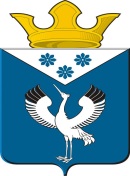 Российская ФедерацияСвердловская областьГлава муниципального образованияБаженовское сельское поселениеБайкаловского муниципального районаСвердловской областиПОСТАНОВЛЕНИЕот 13.09.2021г.с.Баженовское                                         № 131О внесении изменений в План мероприятий по противодействию коррупции в муниципальном образовании Баженовское сельское поселение на 2021-2023 годы от 30.12.2020г. № 167
         В соответствии с Федеральным законом от 6 октября 2003 года № 131-ФЗ «Об общих принципах организации местного самоуправления в Российской Федерации», Федеральным законом от 25 декабря 2008 года № 273-ФЗ «О противодействии коррупции», Законом Свердловской области 
от 20 февраля 2009 года № 2-ОЗ «О противодействии коррупции 
в Свердловской области», в целях исполнения подпункта «б» пункта 3 Указа Президента Российской Федерации от 16 августа 2021 года № 478 
«О Национальном плане противодействия коррупции на 2021–2024 годы», ПОСТАНОВЛЯЮ:1. Внести в План мероприятий по противодействию коррупции в муниципальном образовании Баженовское сельское поселение на 2021-2023 годы, утвержденный постановлением Главы муниципального образования Баженовское сельское поселение от 30.12.2020г. № 167 (далее – План мероприятий), следующие изменения:1) заменить в наименовании слова «на 2021-2023 годы» словами 
«на 2021-2024 годы»; 2) изложить План мероприятий в новой редакции (Приложение № 1 
к настоящему постановлению).2. Внести изменения в Перечень целевых показателей реализации Плана мероприятий по противодействию коррупции в муниципальном образовании Баженовское сельское поселение на 2021-2023 годы, утвержденный постановлением Главы муниципального образования Баженовское сельское поселение от 30.12.2020г. № 167 (далее – Перечень целевых показателей):1) заменить в наименовании слова «на 2021-2023 годы» словами 
«на 2021-2024 годы»; 2) изложить Перечень целевых показателей в новой редакции (Приложение № 2 к настоящему постановлению).3.  Настоящее  постановление разместить  на официальном сайте администрации муниципального образования  Баженовское сельское поселение в сети Интернет http://bajenovskoe.ru.4. Контроль за исполнением настоящего постановления оставляю за собой.Глава муниципального образования                                                          Баженовское сельское поселение                                               С.М.СпиринПриложение № 1                                                                                                          к  постановлению Главы  МОБаженовское сельское поселение                                                                                                                                                                                                    от 13.09.2021г. № 131План мероприятий по противодействию коррупции  в муниципальном образовании Баженовское сельское поселениена 2021-2024 годыПриложение № 1                                                                                                                                                                                           к  постановлению Главы  МОБаженовское сельское поселениеот 13.09.2021г. № 131ПЕРЕЧЕНЬЦЕЛЕВЫХ ПОКАЗАТЕЛЕЙ РЕАЛИЗАЦИИ ПЛАНА МЕРОПРИЯТИЙ ПО ПРОТИВОДЕЙСТВИЮ КОРРУПЦИИВ МУНИЦИПАЛЬНОМ ОБРАЗОВАНИИ БАЖЕНОВСКОЕ СЕЛЬСКОЕ ПОСЕЛЕНИЕ НА 2021 - 2024 ГОДЫN п/пНаименование мероприятияОтветственные исполнителиОтветственные исполнителиСрок выполненияСрок выполнения123344ПОВЫШЕНИЕ РЕЗУЛЬТАТИВНОСТИ АНТИКОРРУПЦИОННОЙ ЭКСПЕРТИЗЫ НОРМАТИВНЫХ ПРАВОВЫХ АКТОВПОВЫШЕНИЕ РЕЗУЛЬТАТИВНОСТИ АНТИКОРРУПЦИОННОЙ ЭКСПЕРТИЗЫ НОРМАТИВНЫХ ПРАВОВЫХ АКТОВПОВЫШЕНИЕ РЕЗУЛЬТАТИВНОСТИ АНТИКОРРУПЦИОННОЙ ЭКСПЕРТИЗЫ НОРМАТИВНЫХ ПРАВОВЫХ АКТОВПОВЫШЕНИЕ РЕЗУЛЬТАТИВНОСТИ АНТИКОРРУПЦИОННОЙ ЭКСПЕРТИЗЫ НОРМАТИВНЫХ ПРАВОВЫХ АКТОВПОВЫШЕНИЕ РЕЗУЛЬТАТИВНОСТИ АНТИКОРРУПЦИОННОЙ ЭКСПЕРТИЗЫ НОРМАТИВНЫХ ПРАВОВЫХ АКТОВПОВЫШЕНИЕ РЕЗУЛЬТАТИВНОСТИ АНТИКОРРУПЦИОННОЙ ЭКСПЕРТИЗЫ НОРМАТИВНЫХ ПРАВОВЫХ АКТОВ1.Проведение антикоррупционной экспертизы  проектов нормативных правовых актов муниципального образования Баженовское сельское поселение, действующих нормативных правовых актовСпециалист (по юридическим вопросам) Администрациимуниципального образованияСпециалист (по юридическим вопросам) Администрациимуниципального образованияВ течение годаВ течение года2.Обеспечение участия независимых экспертов в антикоррупционной экспертизе путем размещения проектов нормативных правовых актов на официальном сайте администрации в сети «Интернет»Специалист (по юридическим вопросам) Администрациимуниципального образованияСпециалист (по юридическим вопросам) Администрациимуниципального образованияВ течение годаВ течение года3.Организация размещения проектов нормативных правовых актов на официальном сайте муниципального образования Баженовское сельское поселение в информационно-телекоммуникационной сети «Интернет» (далее – сеть Интернет) в целях обеспечения возможности проведения независимой антикоррупционной экспертизы проектов нормативных правовых актов в соответствии с законодательством.Специалист (по юридическим вопросам) Администрациимуниципального образованияСпециалист (по юридическим вопросам) Администрациимуниципального образованияВ течение года по мере изменения законодательстваВ течение года по мере изменения законодательстваСОВЕРШЕНСТВОВАНИЕ В СИСТЕМЕ КАДРОВОЙ РАБОТЫ ПО ПРОФИЛАКТИКЕ КОРРУПЦИОННЫХ И ИНЫХ ПРАВОНАРУШЕНИЙСОВЕРШЕНСТВОВАНИЕ В СИСТЕМЕ КАДРОВОЙ РАБОТЫ ПО ПРОФИЛАКТИКЕ КОРРУПЦИОННЫХ И ИНЫХ ПРАВОНАРУШЕНИЙСОВЕРШЕНСТВОВАНИЕ В СИСТЕМЕ КАДРОВОЙ РАБОТЫ ПО ПРОФИЛАКТИКЕ КОРРУПЦИОННЫХ И ИНЫХ ПРАВОНАРУШЕНИЙСОВЕРШЕНСТВОВАНИЕ В СИСТЕМЕ КАДРОВОЙ РАБОТЫ ПО ПРОФИЛАКТИКЕ КОРРУПЦИОННЫХ И ИНЫХ ПРАВОНАРУШЕНИЙСОВЕРШЕНСТВОВАНИЕ В СИСТЕМЕ КАДРОВОЙ РАБОТЫ ПО ПРОФИЛАКТИКЕ КОРРУПЦИОННЫХ И ИНЫХ ПРАВОНАРУШЕНИЙСОВЕРШЕНСТВОВАНИЕ В СИСТЕМЕ КАДРОВОЙ РАБОТЫ ПО ПРОФИЛАКТИКЕ КОРРУПЦИОННЫХ И ИНЫХ ПРАВОНАРУШЕНИЙ1.Осуществление контроля за  представлением муниципальными служащими, руководителями муниципальных учреждений и лицами, замещающими муниципальные  должности сведений о доходах, расходах, об имуществе и обязательствах имущественного характера Специалист, ответственный за ведение кадровой работы в  Администрациимуниципального образованияСпециалист, ответственный за ведение кадровой работы в  Администрациимуниципального образованияне позднее 30 апреля (муниципальные служащие, руководители муниципальных учреждений),не позднее 01 апреля(муниципальные должности)не позднее 30 апреля (муниципальные служащие, руководители муниципальных учреждений),не позднее 01 апреля(муниципальные должности)2.Проведение анализа сведений о доходах, об имуществе и обязательствах имущественного характера, представляемых муниципальными служащими, руководителями муниципальных учреждений и лицами, замещающими муниципальные  должностиСпециалист, ответственный за ведение кадровой работы в  Администрациимуниципального образованияСпециалист, ответственный за ведение кадровой работы в  Администрациимуниципального образованияЕжегодно, до 30 декабряЕжегодно, до 30 декабря3.Проведение анализа соблюдения запретов, ограничений и требований, установленных в целях противодействия коррупции, в том числе касающихся получения подарков отдельными категориями лиц, выполнения иной оплачиваемой работы, обязанности уведомлять об обращениях в целях склонения к совершению коррупционных правонарушенийЗаместитель главы администрации муниципального образования Баженовское сельское поселение (по социальным вопросам) и специалисты, ответственные за работу по профилактике противодействия коррупцииЗаместитель главы администрации муниципального образования Баженовское сельское поселение (по социальным вопросам) и специалисты, ответственные за работу по профилактике противодействия коррупцииЕжегодно, до 30 декабряЕжегодно, до 30 декабря4.Обеспечение деятельности Комиссий по соблюдению требований к служебному поведению муниципальных служащих и урегулированию конфликтов интересовПредседатель комиссииПредседатель комиссииПо мере возникновения оснований для проведения заседаний комиссииПо мере возникновения оснований для проведения заседаний комиссииРЕАЛИЗАЦИЯ АНТИКОРРУПЦИОННЫХ МЕХАНИЗМОВ В СФЕРЕ ЗАКУПОК ТОВАРОВ, РАБОТ, УСЛУГ ДЛЯ МУНИЦИПАЛЬНЫХ НУЖДРЕАЛИЗАЦИЯ АНТИКОРРУПЦИОННЫХ МЕХАНИЗМОВ В СФЕРЕ ЗАКУПОК ТОВАРОВ, РАБОТ, УСЛУГ ДЛЯ МУНИЦИПАЛЬНЫХ НУЖДРЕАЛИЗАЦИЯ АНТИКОРРУПЦИОННЫХ МЕХАНИЗМОВ В СФЕРЕ ЗАКУПОК ТОВАРОВ, РАБОТ, УСЛУГ ДЛЯ МУНИЦИПАЛЬНЫХ НУЖДРЕАЛИЗАЦИЯ АНТИКОРРУПЦИОННЫХ МЕХАНИЗМОВ В СФЕРЕ ЗАКУПОК ТОВАРОВ, РАБОТ, УСЛУГ ДЛЯ МУНИЦИПАЛЬНЫХ НУЖДРЕАЛИЗАЦИЯ АНТИКОРРУПЦИОННЫХ МЕХАНИЗМОВ В СФЕРЕ ЗАКУПОК ТОВАРОВ, РАБОТ, УСЛУГ ДЛЯ МУНИЦИПАЛЬНЫХ НУЖДРЕАЛИЗАЦИЯ АНТИКОРРУПЦИОННЫХ МЕХАНИЗМОВ В СФЕРЕ ЗАКУПОК ТОВАРОВ, РАБОТ, УСЛУГ ДЛЯ МУНИЦИПАЛЬНЫХ НУЖД1.Осуществление контроля за соблюдением требований, установленных федеральным законодательством о контрактной системе в сфере закупок товаров, работ, услуг для обеспечения государственных и муниципальных нуждЗаместитель главы администрации муниципального образования Баженовское сельское поселение (по социальным вопросам)Заместитель главы администрации муниципального образования Баженовское сельское поселение (по социальным вопросам)ЕжеквартальноЕжеквартальноРЕАЛИЗАЦИЯ АНТИКОРРУПЦИОННЫХ МЕХАНИЗМОВ В БЮДЖЕТНОЙ СФЕРЕРЕАЛИЗАЦИЯ АНТИКОРРУПЦИОННЫХ МЕХАНИЗМОВ В БЮДЖЕТНОЙ СФЕРЕРЕАЛИЗАЦИЯ АНТИКОРРУПЦИОННЫХ МЕХАНИЗМОВ В БЮДЖЕТНОЙ СФЕРЕРЕАЛИЗАЦИЯ АНТИКОРРУПЦИОННЫХ МЕХАНИЗМОВ В БЮДЖЕТНОЙ СФЕРЕРЕАЛИЗАЦИЯ АНТИКОРРУПЦИОННЫХ МЕХАНИЗМОВ В БЮДЖЕТНОЙ СФЕРЕРЕАЛИЗАЦИЯ АНТИКОРРУПЦИОННЫХ МЕХАНИЗМОВ В БЮДЖЕТНОЙ СФЕРЕ1.Осуществление финансового контроля за эффективным и целевым расходованием бюджетных средствФинансовое управление Финансовое управление ЕжеквартальноЕжеквартальноПОВЫШЕНИЕ РЕЗУЛЬТАТИВНОСТИ И ЭФФЕКТИВНОСТИ РАБОТЫ С ОБРАЩЕНИЯМИ ГРАЖДАН ПО ФАКТАМ КОРРУПЦИИПОВЫШЕНИЕ РЕЗУЛЬТАТИВНОСТИ И ЭФФЕКТИВНОСТИ РАБОТЫ С ОБРАЩЕНИЯМИ ГРАЖДАН ПО ФАКТАМ КОРРУПЦИИПОВЫШЕНИЕ РЕЗУЛЬТАТИВНОСТИ И ЭФФЕКТИВНОСТИ РАБОТЫ С ОБРАЩЕНИЯМИ ГРАЖДАН ПО ФАКТАМ КОРРУПЦИИПОВЫШЕНИЕ РЕЗУЛЬТАТИВНОСТИ И ЭФФЕКТИВНОСТИ РАБОТЫ С ОБРАЩЕНИЯМИ ГРАЖДАН ПО ФАКТАМ КОРРУПЦИИПОВЫШЕНИЕ РЕЗУЛЬТАТИВНОСТИ И ЭФФЕКТИВНОСТИ РАБОТЫ С ОБРАЩЕНИЯМИ ГРАЖДАН ПО ФАКТАМ КОРРУПЦИИПОВЫШЕНИЕ РЕЗУЛЬТАТИВНОСТИ И ЭФФЕКТИВНОСТИ РАБОТЫ С ОБРАЩЕНИЯМИ ГРАЖДАН ПО ФАКТАМ КОРРУПЦИИ1.Мониторинг обращений граждан в органы местного самоуправления муниципального образования по фактам коррупцииЗаместитель главы администрации муниципального образования Баженовское сельское поселение (по социальным вопросам)Заместитель главы администрации муниципального образования Баженовское сельское поселение (по социальным вопросам)ЕжеквартальноЕжеквартально2.Обеспечение возможности оперативного взаимодействия граждан с органом местного самоуправления в сфере противодействия коррупции (функционирование «телефона доверия»)Заместитель главы администрации муниципального образования Баженовское сельское поселение (по социальным вопросам)Заместитель главы администрации муниципального образования Баженовское сельское поселение (по социальным вопросам)ЕжеквартальноЕжеквартальноМОНИТОРИНГ СОСТОЯНИЯ И ЭФФЕКТИВНОСТИ ПРОТИВОДЕЙСТВИЯ КОРРУПЦИИМОНИТОРИНГ СОСТОЯНИЯ И ЭФФЕКТИВНОСТИ ПРОТИВОДЕЙСТВИЯ КОРРУПЦИИМОНИТОРИНГ СОСТОЯНИЯ И ЭФФЕКТИВНОСТИ ПРОТИВОДЕЙСТВИЯ КОРРУПЦИИМОНИТОРИНГ СОСТОЯНИЯ И ЭФФЕКТИВНОСТИ ПРОТИВОДЕЙСТВИЯ КОРРУПЦИИМОНИТОРИНГ СОСТОЯНИЯ И ЭФФЕКТИВНОСТИ ПРОТИВОДЕЙСТВИЯ КОРРУПЦИИМОНИТОРИНГ СОСТОЯНИЯ И ЭФФЕКТИВНОСТИ ПРОТИВОДЕЙСТВИЯ КОРРУПЦИИ1.Рассмотрение правоприменительной практики по результатам вступивших в законную силу решений судов, арбитражных судов о признании недействительными ненормативных правовых актов, незаконными решений и действий (бездействий) органов местного самоуправления, муниципальных учреждений и их должностных лиц в целях выработки и принятия мер по предупреждению и устранению причин выявленных нарушенийСпециалист (по юридическим вопросам) Администрациимуниципального образованияСпециалист (по юридическим вопросам) Администрациимуниципального образованияПри наличии правоприменительной практикиПри наличии правоприменительной практикиОБЕСПЕЧЕНИЕ ОТКРЫТОСТИ ДЕЯТЕЛЬНОСТИ ОРГАНОВ МЕСТНОГО САМОУПРАВЛЕНИЯ В СФЕРЕ ПРОТИВОДЕЙСТВИЯ КОРРУПЦИИОБЕСПЕЧЕНИЕ ОТКРЫТОСТИ ДЕЯТЕЛЬНОСТИ ОРГАНОВ МЕСТНОГО САМОУПРАВЛЕНИЯ В СФЕРЕ ПРОТИВОДЕЙСТВИЯ КОРРУПЦИИОБЕСПЕЧЕНИЕ ОТКРЫТОСТИ ДЕЯТЕЛЬНОСТИ ОРГАНОВ МЕСТНОГО САМОУПРАВЛЕНИЯ В СФЕРЕ ПРОТИВОДЕЙСТВИЯ КОРРУПЦИИОБЕСПЕЧЕНИЕ ОТКРЫТОСТИ ДЕЯТЕЛЬНОСТИ ОРГАНОВ МЕСТНОГО САМОУПРАВЛЕНИЯ В СФЕРЕ ПРОТИВОДЕЙСТВИЯ КОРРУПЦИИОБЕСПЕЧЕНИЕ ОТКРЫТОСТИ ДЕЯТЕЛЬНОСТИ ОРГАНОВ МЕСТНОГО САМОУПРАВЛЕНИЯ В СФЕРЕ ПРОТИВОДЕЙСТВИЯ КОРРУПЦИИОБЕСПЕЧЕНИЕ ОТКРЫТОСТИ ДЕЯТЕЛЬНОСТИ ОРГАНОВ МЕСТНОГО САМОУПРАВЛЕНИЯ В СФЕРЕ ПРОТИВОДЕЙСТВИЯ КОРРУПЦИИ1.Размещение на официальном сайте муниципального образования Баженовское сельское поселение информации о Комиссии по координации работы по противодействию коррупции Заместитель главы администрации муниципального образования Баженовское сельское поселение (по социальным вопросам)Заместитель главы администрации муниципального образования Баженовское сельское поселение (по социальным вопросам)Заместитель главы администрации муниципального образования Баженовское сельское поселение (по социальным вопросам)Ежеквартально2.Размещение на официальном сайте муниципального образования Баженовское сельское поселение информации о комиссии по соблюдению требований к служебному поведению и урегулированию конфликта интересовЗаместитель главы администрации муниципального образования Баженовское сельское поселение (по социальным вопросам)Заместитель главы администрации муниципального образования Баженовское сельское поселение (по социальным вопросам)Заместитель главы администрации муниципального образования Баженовское сельское поселение (по социальным вопросам)По мере проведения заседаний Комиссии 3.Размещение на официальном сайте муниципального образования Баженовское сельское поселение  в сети Интернет в пределах компетенции сведений о доходах, расходах, об имуществе и обязательствах имущественного характера, представленных лицами, замещающими муниципальные должности, должности муниципальной службы,  руководителями муниципальных учреждений в соответствии с требованиями законодательства Российской ФедерацииЗаместитель главы администрации муниципального образования Баженовское сельское поселение (по социальным вопросам)Заместитель главы администрации муниципального образования Баженовское сельское поселение (по социальным вопросам)Заместитель главы администрации муниципального образования Баженовское сельское поселение (по социальным вопросам)Ежегодно, в течении 14 дней с даты окончания срока представления сведений 4.Мониторинг наполняемости разделов, посвященных вопросам противодействия коррупции, на официальном сайте муниципального образования Баженовское сельское поселение, в информационно-телекоммуникационной сети «Интернет» в соответствии с методическими рекомендациями по размещению и наполнению подразделов официальных сайтов государственных органов Свердловской области и органов местного самоуправления муниципальных образований, расположенных на территории Свердловской области, по вопросам противодействия коррупцииЗаместитель главы администрации муниципального образования Баженовское сельское поселение (по социальным вопросам)Заместитель главы администрации муниципального образования Баженовское сельское поселение (по социальным вопросам)Заместитель главы администрации муниципального образования Баженовское сельское поселение (по социальным вопросам)ЕжеквартальноИСПОЛНЕНИЕ МЕРОПРИЯТИЙ НАЦИОНАЛЬНОГО ПЛАНА ПРОТИВОДЕЙСТВИЯ КОРРУПЦИИ НА 2021–2024 ГОДЫ, УТВЕРЖДЕННОГО УКАЗОМ ПРЕЗИДЕНТА РОССИЙСКОЙ ФЕДЕРАЦИИ ОТ 16 АВГУСТА 2021 ГОДА № 478 «О НАЦИОНАЛЬНОМ ПЛАНЕ ПРОТИВОДЕЙСТВИЯ КОРРУПЦИИ НА 2021–2024 ГОДЫ»ИСПОЛНЕНИЕ МЕРОПРИЯТИЙ НАЦИОНАЛЬНОГО ПЛАНА ПРОТИВОДЕЙСТВИЯ КОРРУПЦИИ НА 2021–2024 ГОДЫ, УТВЕРЖДЕННОГО УКАЗОМ ПРЕЗИДЕНТА РОССИЙСКОЙ ФЕДЕРАЦИИ ОТ 16 АВГУСТА 2021 ГОДА № 478 «О НАЦИОНАЛЬНОМ ПЛАНЕ ПРОТИВОДЕЙСТВИЯ КОРРУПЦИИ НА 2021–2024 ГОДЫ»ИСПОЛНЕНИЕ МЕРОПРИЯТИЙ НАЦИОНАЛЬНОГО ПЛАНА ПРОТИВОДЕЙСТВИЯ КОРРУПЦИИ НА 2021–2024 ГОДЫ, УТВЕРЖДЕННОГО УКАЗОМ ПРЕЗИДЕНТА РОССИЙСКОЙ ФЕДЕРАЦИИ ОТ 16 АВГУСТА 2021 ГОДА № 478 «О НАЦИОНАЛЬНОМ ПЛАНЕ ПРОТИВОДЕЙСТВИЯ КОРРУПЦИИ НА 2021–2024 ГОДЫ»ИСПОЛНЕНИЕ МЕРОПРИЯТИЙ НАЦИОНАЛЬНОГО ПЛАНА ПРОТИВОДЕЙСТВИЯ КОРРУПЦИИ НА 2021–2024 ГОДЫ, УТВЕРЖДЕННОГО УКАЗОМ ПРЕЗИДЕНТА РОССИЙСКОЙ ФЕДЕРАЦИИ ОТ 16 АВГУСТА 2021 ГОДА № 478 «О НАЦИОНАЛЬНОМ ПЛАНЕ ПРОТИВОДЕЙСТВИЯ КОРРУПЦИИ НА 2021–2024 ГОДЫ»ИСПОЛНЕНИЕ МЕРОПРИЯТИЙ НАЦИОНАЛЬНОГО ПЛАНА ПРОТИВОДЕЙСТВИЯ КОРРУПЦИИ НА 2021–2024 ГОДЫ, УТВЕРЖДЕННОГО УКАЗОМ ПРЕЗИДЕНТА РОССИЙСКОЙ ФЕДЕРАЦИИ ОТ 16 АВГУСТА 2021 ГОДА № 478 «О НАЦИОНАЛЬНОМ ПЛАНЕ ПРОТИВОДЕЙСТВИЯ КОРРУПЦИИ НА 2021–2024 ГОДЫ»ИСПОЛНЕНИЕ МЕРОПРИЯТИЙ НАЦИОНАЛЬНОГО ПЛАНА ПРОТИВОДЕЙСТВИЯ КОРРУПЦИИ НА 2021–2024 ГОДЫ, УТВЕРЖДЕННОГО УКАЗОМ ПРЕЗИДЕНТА РОССИЙСКОЙ ФЕДЕРАЦИИ ОТ 16 АВГУСТА 2021 ГОДА № 478 «О НАЦИОНАЛЬНОМ ПЛАНЕ ПРОТИВОДЕЙСТВИЯ КОРРУПЦИИ НА 2021–2024 ГОДЫ»Актуализация информации, находящейся в личных делах лиц, замещающих должности муниципальной службы в органах местного самоуправления муниципального образования (далее – муниципальные служащие)Специалист, ответственный за ведение кадровой работы в  Администрациимуниципального образованияежегодно, до 20 января года, следующего за отчетным годомежегодно, до 20 января года, следующего за отчетным годомежегодно, до 20 января года, следующего за отчетным годомПринятие мер по противодействию нецелевому использованию бюджетных средств, выделяемых на проведение противоэпидемических мероприятий, в том числе на профилактику распространения новой коронавирусной инфекции (2019-nCoV), а также на реализацию национальных проектов, с обращением особого внимания на выявление и пресечение фактов предоставления аффилированным коммерческим структурам неправомерных преимуществ и оказания им содействия в иной форме должностными лицами органов местного самоуправления муниципального образования(пункт 19 Национального плана противодействия коррупции на 2021–2024 годы, утвержденного Указом Президента Российской Федерации от 16 августа2021 года № 478 «О Национальном плане противодействия коррупции на 2021–2024 годы»(далее – Национальный план))Администрация  муниципального образования Баженовское сельское поселение; Финансовое управление и контрольно-счетный орган (по соглашению)ежегодно до 1 февраля года, следующего за отчетным годом, итоговый доклад – до 1 ноября 2024 годаежегодно до 1 февраля года, следующего за отчетным годом, итоговый доклад – до 1 ноября 2024 годаежегодно до 1 февраля года, следующего за отчетным годом, итоговый доклад – до 1 ноября 2024 года3.Информирование Департамента органами местного самоуправления муниципального образования в соответствии с подпунктом 2 пункта 4-1 Указа Губернатора Свердловской области от 19.08.2016 № 480-УГ «О едином региональном интернет-портале для размещения проектов нормативных правовых актов Свердловской области и муниципальных нормативных правовых актов в целях их общественного обсуждения и проведения независимой антикоррупционной экспертизы» об изменении адресов официальных сайтов органа местного самоуправления в информационно-телекоммуникационной сети «Интернет» (далее – сеть Интернет) для организации внесения соответствующих изменений в модуль «Независимая антикоррупционная экспертиза» информационной системы Свердловской области «Открытое Правительство Свердловской области» в сети Интернет по адресу www.open.midural.ruСпециалист (по юридическим вопросам) Администрациимуниципального образованияв течение 5 рабочих дней со дня изменения адресов официальных сайтов органа местного самоуправления муниципального образованияв сети Интернетв течение 5 рабочих дней со дня изменения адресов официальных сайтов органа местного самоуправления муниципального образованияв сети Интернетв течение 5 рабочих дней со дня изменения адресов официальных сайтов органа местного самоуправления муниципального образованияв сети Интернет44.Проведение мероприятий по профессиональному развитию в сфере противодействия коррупции для муниципальных служащих органов местного самоуправления муниципального образования, в должностные обязанности которых входит участие в противодействии коррупции, включая их обучение по дополнительным профессиональным программам в сфере противодействия коррупции (подпункт «а» пункта 39 Национального плана)Заместитель главы администрации муниципального образования Баженовское сельское поселение (по социальным вопросам) ежеквартально,
за I квартал отчетного года – 
до 25 апреля отчетного года;
за II квартал отчетного года – 
до 25 июля отчетного года;
за III квартал отчетного года – 
до 15 октября отчетного года;
за отчетный год – до 20 января года, следующего за отчетным годомежеквартально,
за I квартал отчетного года – 
до 25 апреля отчетного года;
за II квартал отчетного года – 
до 25 июля отчетного года;
за III квартал отчетного года – 
до 15 октября отчетного года;
за отчетный год – до 20 января года, следующего за отчетным годомежеквартально,
за I квартал отчетного года – 
до 25 апреля отчетного года;
за II квартал отчетного года – 
до 25 июля отчетного года;
за III квартал отчетного года – 
до 15 октября отчетного года;
за отчетный год – до 20 января года, следующего за отчетным годом5.Проведение мероприятий по профессиональному развитию в сфере противодействия коррупции для лиц, впервые поступивших на муниципальную службу в органы местного самоуправления муниципального образования и замещающих должности, связанные с соблюдением антикоррупционных стандартов(подпункт «б» пункта 39 Национального плана)Заместитель главы администрации муниципального образования Баженовское сельское поселение (по социальным вопросам)ежеквартально,за I квартал отчетного года – до 25 апреля отчетного года;за II квартал отчетного года – до 25 июля отчетного года;за III квартал отчетного года – до 15 октября отчетного года;за отчетный год – 
до 20 января года, следующего 
за отчетным годомежеквартально,за I квартал отчетного года – до 25 апреля отчетного года;за II квартал отчетного года – до 25 июля отчетного года;за III квартал отчетного года – до 15 октября отчетного года;за отчетный год – 
до 20 января года, следующего 
за отчетным годомежеквартально,за I квартал отчетного года – до 25 апреля отчетного года;за II квартал отчетного года – до 25 июля отчетного года;за III квартал отчетного года – до 15 октября отчетного года;за отчетный год – 
до 20 января года, следующего 
за отчетным годом6.Проведение мероприятий по профессиональному развитию в сфере противодействия коррупции для муниципальных служащих органов местного самоуправления муниципального образования, в должностные обязанности которых входит участие в проведении закупок товаров, работ, услуг для обеспечения муниципальных нужд, включая обучение указанных муниципальных служащих по дополнительным профессиональным программам в сфере противодействия коррупции(подпункт «в» пункта 39 Национального плана)Заместитель главы администрации муниципального образования Баженовское сельское поселение (по социальным вопросам)ежеквартально,
за I квартал отчетного года – 
до 25 апреля отчетного года;
за II квартал отчетного года – 
до 25 июля отчетного года;
за III квартал отчетного года – 
до 15 октября отчетного года;
за отчетный год – 
до 20 января года, следующего 
за отчетным годомежеквартально,
за I квартал отчетного года – 
до 25 апреля отчетного года;
за II квартал отчетного года – 
до 25 июля отчетного года;
за III квартал отчетного года – 
до 15 октября отчетного года;
за отчетный год – 
до 20 января года, следующего 
за отчетным годомежеквартально,
за I квартал отчетного года – 
до 25 апреля отчетного года;
за II квартал отчетного года – 
до 25 июля отчетного года;
за III квартал отчетного года – 
до 15 октября отчетного года;
за отчетный год – 
до 20 января года, следующего 
за отчетным годом7.Подготовка предложений по систематизации и актуализации нормативно-правовой базы в сфере противодействия коррупции, учитывая необходимость своевременного приведения норм законодательства о противодействии коррупции в соответствие с нормами иного законодательства Российской Федерации, устранения пробелов и противоречий в правовом регулировании в сфере противодействия коррупции, а также неэффективных и устаревших норм, содержащихся в нормативных правовых актах Российской Федерации о противодействии коррупции (пункт 49 Национального плана)Специалист (по юридическим вопросам) Администрациимуниципального образованияежегодно, до 1 октябряежегодно, до 1 октябряежегодно, до 1 октября88.Мониторинг хода реализации в органах местного самоуправления муниципального образования Национального плана и анализ его результатов Заместитель главы администрации муниципального образования Баженовское сельское поселение (по социальным вопросам)ежеквартально,
за I квартал отчетного года – 
до 25 апреля отчетного года;
за II квартал отчетного года – 
до 25 июля отчетного года;
за III квартал отчетного года – 
до 15 октября отчетного года;
за отчетный год – 
до 20 января года, следующего 
за отчетным годомежеквартально,
за I квартал отчетного года – 
до 25 апреля отчетного года;
за II квартал отчетного года – 
до 25 июля отчетного года;
за III квартал отчетного года – 
до 15 октября отчетного года;
за отчетный год – 
до 20 января года, следующего 
за отчетным годомежеквартально,
за I квартал отчетного года – 
до 25 апреля отчетного года;
за II квартал отчетного года – 
до 25 июля отчетного года;
за III квартал отчетного года – 
до 15 октября отчетного года;
за отчетный год – 
до 20 января года, следующего 
за отчетным годомНомер строки Наименование целевого показателя Единица измерения Значение целевого показателя на 2021 год Значение целевого показателя на 2022 годЗначение целевого показателя на 2023 годЗначение целевого показателя на 2024 год1.Доля проектов нормативных правовых актов, прошедших антикоррупционную экспертизу в отчетном периоде, от общего количества проектов нормативных правовых актов, подлежащих антикоррупционной экспертизе в отчетном периоде%1001001001002.Доля муниципальных служащих муниципального образования Баженовское сельское поселение, своевременно представивших сведения о доходах, расходах, об имуществе и обязательствах имущественного характера, от общего числа муниципальных служащих муниципального образования Баженовское сельское поселение, обязанных представлять такие сведения%1001001001003.Доля муниципальных служащих, допустивших нарушения законодательства об ограничениях и запретах, требованиях о предотвращении или об урегулировании конфликта интересов, иных обязанностей, установленных в целях противодействия коррупции от общего числа муниципальных служащих%00004.Доля обращений о коррупционных проявлениях муниципальных служащих и работников Администрации муниципального образования Баженовское сельское поселение, факты которых подтвердились, от общего количества обращений (сообщений) о коррупции%0000